8.1	النظر في الإجراءات التنظيمية الممكنة لدعم تحديث النظام العالمي للاستغاثة والسلامة في البحر (GMDSS) ودعم إدخال أنظمة ساتلية إضافية في النظام العالمي للاستغاثة والسلامة في البحر، وفقاً للقرار 359 (Rev.WRC-15)؛المسألة Bمقدمةتؤيد إدارات الكومنولث الإقليمي في مجال الاتصالات (RCC) إدخال شبكات ساتلية إضافية للخدمة المتنقلة الساتلية في النظام العالمي للاستغاثة والسلامة في البحر (GMDSS)، رهناً بموافقة المنظمة البحرية الدولية (IMO).ومع مراعاة قرارات المنظمة البحرية الدولية (IMO) فيما يتعلق بتحديث النظام العالمي للاستغاثة والسلامة في البحر، بما في ذلك إدخال أنظمة ساتلية إضافية تعترف بها المنظمة البحرية الدولية، ترى إدارات الكومنولث الإقليمي في مجال الاتصالات أنه من غير المناسب تغيير حالة التخصيص وتعديل الحاشيتين رقم 364.5 و365.5 من لوائح الراديو، مع مراعاة في الوقت ذاته أنه من الضروري وضع إجراءات تنظيمية ذات الصلة لتحديث النظام العالمي للاستغاثة والسلامة في البحر، لضمان حماية الخدمات والأنظمة القائمة.وترى إدارات الكومنولث الإقليمي في مجال الاتصالات أن أي تعديلات على التذييل 15 للوائح الراديو ينطوي على إضافة نطاقات تردد، ينبغي إدخالها رهناً بنطاقات التردد المعيّنة التي لديها وضع أولي.المقترحيرد في الملحق 1 بهذه الوثيقة مثال على النص التنظيمي بناء على الإبقاء على التذييل 15 للوائح الراديو دون تغيير. ويرد في الملحق 2 مثال على النص التنظيمي بناء على إدخال تعديلات على التذييل 15 للوائح الراديو.الملحق 1المـادة 5توزيع نطاقات الترددالقسم IV  -  جدول توزيع نطاقات التردد
(انظر الرقم 1.2)NOC	RCC/12A8A2/1MHz 1 660-1 610الأسباب:	هناك مسائل عديد لم تجر دراستها، من بينها الوضع التنظيمي لنظام الخدمة المتنقلة الساتلية غير المستقر بالنسبة إلى الأرض والتأثير السلبي المحتمل لأي تغيير في الوضع التنظيمي للنظام من حيث استعمال الخدمات الراديوية المشغلة في هذا النطاق والنطاقات المجاورة. ولما كان هذا يجسد الحالة، فإن إدارات الكومنولث الإقليمي في مجال الاتصالات ترى أنه من السابق لأوانه تغيير الوضع التنظيمي لنظام الخدمة المتنقلة الساتلية غير المستقر بالنسبة إلى الأرض خلال المؤتمر WRC-19.NOC	RCC/12A8A2/2التذييـل 15 (REV.WRC-15)الترددات الواجب استخدامها لاتصالات الاستغاثة والسلامة
في النظام العالمي للاستغاثة والسلامة في البحر (GMDSS)الأسباب:	هناك مسائل عديد لم تجر دراستها، من بينها الوضع التنظيمي لنظام الخدمة المتنقلة الساتلية غير المستقر بالنسبة إلى الأرض والتأثير السلبي المحتمل لأي تغيير في الوضع التنظيمي للنظام من حيث استعمال الخدمات الراديوية المشغلة في هذا النطاق والنطاقات المجاورة. ولما كان هذا يجسد الحالة، فإن إدارات الكومنولث الإقليمي في مجال الاتصالات ترى أنه من السابق لأوانه تغيير الوضع التنظيمي لنظام الخدمة المتنقلة الساتلية غير المستقر بالنسبة إلى الأرض خلال المؤتمر WRC-19.SUP	RCC/12A8A2/3#50252القرار 359 (REV.WRC-15)النظر في تطبيق أحكام تنظيمية من أجل تحديث وعصرنة
النظام العالمي للاستغاثة والسلامة في البحرالأسباب:	لم يعد القرار ذو صلة.الملحق 2المـادة 5توزيع نطاقات الترددالقسم IV  -  جدول توزيع نطاقات التردد
(انظر الرقم 1.2)MOD	RCC/12A8A2/4MHz 1 660-1 610الأسباب:	إن نطاق التردد MHz 1 626,5-1 621,5، المستخدم من أجل النظام العالمي للاستغاثة والسلامة في البحر (GMDSS)، موزع للخدمة المتنقلة الساتلية البحرية في الاتجاهين أرض-فضاء وفضاء-أرض على أساس أولي.MOD	RCC/12A8A2/5#50274208B.5*	في النطاقات:	MHz 138-137،
	MHz 390-387،
	MHz 401-400,15،
	MHz 1 492-1 452،
	MHz 1 610-1 525،	MHz 2 690-2 655،
	GHz 22-21,4،ينطبق القرار 739 (Rev.WRC-).(WRC-)    الأسباب:	تدرج مباشرة في لوائح الراديو المعلمات التي تضمن حماية خدمة الفلك الراديوي، المحددة في القرار 739 (Rev.WRC-15) من أجل نطاق التردد MHz 1 626,5-1 613,8؛ وبالتالي ينبغي حذف نطاق التردد هذا من القائمة الواردة في الحاشية.NOC	RCC/12A8A2/6#50267364.5الأسباب:	ينبغي الإبقاء على الشروط ذات الصلة بالخدمة المتنقلة الساتلية المذكورة في الرقم 364.5 من لوائح الراديو، دون إدخال أي تغيير عليها.MOD	RCC/12A8A2/7368.5	لا تنطبق أحكام الرقم 10.4  خدمة الاستدلال الراديوي الساتلية والخدمة المتنقلة الساتلية، خدمة الملاحة الراديوية الساتلية للطيران.الأسباب:	تهدف التعديلات المقترح إدخالها على الرقم 368.5 من لوائح الراديو إلى تفادي أي تناقضات أو غموض فيما يتعلق بالوضع التنظيمي لخدمات السلامة الحالية العاملة بموجب الرقمين 366.5 و567.5 من لوائح الراديو عند إضافة الخدمة المتنقلة الساتلية البحرية، المستعملة للنظام العالمي للاستغاثة والسلامة في البحر، في النطاق MHz 1 626,5-1 621,3.MOD	RCC/12A8A2/8#50279372.5	يجب على محطات خدمة الاستدلال الراديوي الساتلية والخدمة المتنقلة الساتلية ألا تتسبب في تداخل ضار لمحطات خدمة علم الفلك الراديوي التي النطاق MHz 1 613,8-1 610,6 (وتنطبق أحكام الرقم 13.29).الأسباب:	تُنقل متطلبات حماية محطات خدمة علم الفلك الراديوي في نطاق التردد هذا إلى هذا الحكم من القرار 739 (Rev.WRC-15). وذلك من أجل إظهار أن استخدام النظام العالمي للاستغاثة والسلامة في البحر لجزء من هذا النطاق لا يعني تخفيف الالتزامات المتعلقة بحماية محطات خدمة علم الفلك الراديوي. (WRC 19)ADD	RCC/12A8A2/95.B18	باستثناء الحالات المنصوص عليها في التذييل 3، لا يجوز للمحطات الأرضية المتنقلة البحرية التي تستقبل في النطاق MHz 1 626,5-1 621 أن تطالب بالحماية من إرسالات المحطات الأرضية المتنقلة البحرية المرسلة في النطاق MHz 1 660,5-1 626,5.الأسباب:	من الضروري ضمان أن وضع التوزيع على الخدمة المتنقلة البحرية الساتلية في نطاق التردد MHz 1 626,5-1 621,3 لن يقيد تشغيل أنظمة النظام العالمي للاستغاثة والسلامة في البحر، العاملة في نطاق التردد المجاور.NOC	RCC/12A8A2/10365.5	 الأسباب:	إذا رفع وضع توزيع الخدمة المتنقلة البحرية الساتلية (فضاء-أرض) إلى وضع أولي، يصبح من الضروري أن تجري إدارة مبلغة عن نظام للخدمة المتنقلة الساتلية غير مستقر بالنسبة إلى الأرض لاستخدامه في النظام العالمي للاستغاثة والسلامة في البحر (GMDSS)، عمليات تنسيق مع جميع المحطات في الخدمة الراديوية الساتلية والخدمة الراديوية للأرض التي أٌبلغ المكتب بها في نطاق التردد المعني.المـادة 33الإجراءات التشغيلية لاتصالات الطوارئ والسلامة 
في إطار النظام العالمي للاستغاثة والسلامة في البحر (GMDSS)القسم V  -  إرسال معلومات السلامة في البحر249.33	E - إذاعة معلومات السلامة البحرية عبر ساتلMOD	RCC/12A8A2/11#5028050.33	البند 26	يمكن إرسال معلومات السلامة البحرية عبر ساتل في الخدمة المتنقلة البحرية الساتلية،  MHz 1 545-1 530 (انظر التذييل 15).الأسباب:	ينبغي أن يُذكر إدراج نطاق تردد جديد في النظام العالمي للاستغاثة والسلامة في البحر، ضمن التذييل 15 للوائح الراديو.القسم VII  -  استخدام ترددات أخرى للسلامة(WRC-)     MOD	RCC/12A8A2/12#5028253.33	البند 28	يمكن إقامة الاتصالات الراديوية لأغراض السلامة فيما يتعلق باتصالات الإبلاغ عن أحوال السفن، والاتصالات المتعلقة بالملاحة، وتحركات السفن واحتياجاتها، ورسائل رصد الأحوال الجوية، على أي تردد اتصالات مناسب، بما في ذلك الترددات للمراسلات العمومية. وفي أنظمة الأرض، لهذه الغاية النطاقات kHz 535-415 (انظر المادة 52)، وkHz 4 000-1 606,5 (انظر المادة 52)، وkHz 27 500-4 000 (انظر التذييل 17)، وMHz 174-156 (انظر التذييل 18). وفي الخدمة المتنقلة البحرية الساتلية الترددات في MHz 1 544-1 530 وMHz 1 645,5-1 626,5 لهذه الوظيفة ولأغراض إنذارات الاستغاثة (انظر الرقم 2.32).(WRC-)     الأسباب:	ينبغي أن يُذكر إدراج نطاق تردد جديد في النظام العالمي للاستغاثة والسلامة في البحر، ضمن التذييل 15 للوائح الراديو.التذييـل 15 (REV.WRC-15)الترددات الواجب استخدامها لاتصالات الاستغاثة والسلامة
في النظام العالمي للاستغاثة والسلامة في البحر (GMDSS)(انظر المادة 31)ترد في الجدولين 1-15 و2-15 الترددات فيما يتعلق باتصالات الاستغاثة والسلامة للنظام GMDSS بالنسبة للترددات التي تقل عن MHz 30 وتفوقها، على التوالي.MOD	RCC/12A8A2/13#50284الجدول 2-15  (النهاية)    (WRC-)النطاقات فوق MHz 30 (الموجات المترية/ الديسيمترية)الأسباب:	ينبغي أن يُذكر إدراج نطاق تردد جديد في النظام العالمي للاستغاثة والسلامة في البحر، ضمن التذييل 15 للوائح الراديو.MOD	RCC/12A8A2/14#50285القـرار 739 (REV.WRC-)التوافق بين خدمة الفلك الراديوي والخدمات الفضائية النشيطة
في بعض نطاقات التردد المجاورة أو القريبةإن المؤتمر العالمي للاتصالات الراديوية ()،...الملحـق 1 بالقـرار 739 (REV.WRC-)...الجدول 1-1سويات عتبة كثافة تدفق القدرة للإرسالات غير المطلوبة 
من أي محطة فضائية مستقرة بالنسبة إلى الأرض في موقع محطة للفلك الراديويالجدول 2-1سويات عتبة كثافة تدفق القدرة المكافئة(1) للإرسالات غير المطلوبة 
من جميع المحطات الفضائية لنظام ساتلي غير مستقر بالنسبة إلى الأرض في موقع محطة للفلك الراديويالأسباب:	ليس من الضروري الإبقاء على المعلومات ذات الصلة بالنطاق MHz 1 626,5-1 613,8 والواردة في هذا القرار نظراً إلى أن هذه الشروط قد نُقلت إلى لوائح الراديو.SUP	RCC/12A8A2/15#50257القرار 359 (REV.WRC-15)النظر في تطبيق أحكام تنظيمية من أجل تحديث وعصرنة
النظام العالمي للاستغاثة والسلامة في البحرالأسباب:	وافقت المنظمة البحرية الدولية حتى الآن على شبكة ساتلية واحدة فقط لدمجها في النظام العالمي للاستغاثة والسلامة في البحر، نظراً لاستكمال الدراسات المتعلقة بهذه الشبكة، وبالتالي ليست هناك حاجة للإبقاء على هذا القرار.___________المؤتمر العالمي للاتصالات الراديوية (WRC-19)
شرم الشيخ، مصر، 28 أكتوبر - 22 نوفمبر 2019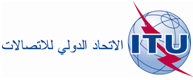 الجلسة العامةالإضافة 2
للوثيقة 12(Add.8)-A3 أكتوبر 2019الأصل: بالروسيةمقترحات مشتركة مقدمة من الكومنولث الإقليمي في مجال الاتصالاتمقترحات مشتركة مقدمة من الكومنولث الإقليمي في مجال الاتصالاتمقترحات بشأن أعمال المؤتمرمقترحات بشأن أعمال المؤتمربند جدول الأعمال 8.1بند جدول الأعمال 8.1التوزيع على الخدماتالتوزيع على الخدماتالتوزيع على الخدماتالإقليم 1الإقليم 2الإقليم 31 613,8-1 626,5متنقلة ساتلية
(أرض-فضاء)  351A.5ملاحة راديوية للطيرانمتنقلة ساتلية (فضاء-أرض)  
208B.51 613,8-1 626,5متنقلة ساتلية
(أرض-فضاء)  351A.5ملاحة راديوية للطيراناستدلال راديوي ساتلية 
(أرض-فضاء)متنقلة ساتلية (فضاء-أرض)  
208B.51 613,8-1 626,5متنقلة ساتلية
(أرض-فضاء)  351A.5ملاحة راديوية للطيرانمتنقلة ساتلية (فضاء-أرض)  
208B.5استدلال راديوي ساتلية 
(أرض-فضاء)341.5  355.5  359.5  364.5  365.5  366.5  367.5  368.5  369.5
371.5  372.5
341.5  364.5  365.5  366.5
367.5  368.5  370.5  372.5341.5  355.5  359.5  364.5  365.5  366.5  367.5  368.5  369.5
372.5التوزيع على الخدماتالتوزيع على الخدماتالتوزيع على الخدماتالإقليم 1الإقليم 2الإقليم 31 610-1 610,6متنقلة ساتلية
(أرض-فضاء)    351A.5ملاحة راديوية للطيران1 610-1 610,6متنقلة ساتلية
(أرض-فضاء)  351A.5ملاحة راديوية للطيراناستدلال راديوي ساتلية
(أرض-فضاء)1 610-1 610,6متنقلة ساتلية
(أرض-فضاء)  351A.5ملاحة راديوية للطيراناستدلال راديوي ساتلية
(أرض-فضاء)341.5  355.5  359.5  364.5
366.5  367.5  368.5  369.5
371.5  372.5
341.5  364.5  366.5  367.5
368.5  370.5  372.5
341.5  355.5  359.5  364.5  366.5
367.5  368.5  369.5  372.51 610,6-1 613,8متنقلة ساتلية
(أرض-فضاء)    351A.5فلك راديويملاحة راديوية للطيران1 610,6-1 613,8متنقلة ساتلية
(أرض-فضاء)  351A.5فلك راديويملاحة راديوية للطيراناستدلال راديوي ساتلية
(أرض-فضاء)1 610,6-1 613,8متنقلة ساتلية
(أرض-فضاء)  351A.5فلك راديويملاحة راديوية للطيراناستدلال راديوي ساتلية
(أرض-فضاء)149.5  341.5  355.5  359.5  364.5  366.5  367.5  368.5  369.5  371.5  372.5
149.5  341.5  364.5  366.5  367.5  368.5  370.5  372.5149.5  341.5  355.5  359.5  364.5  366.5  367.5  368.5  369.5
372.51 613,8-متنقلة ساتلية
(أرض-فضاء)  351A.5ملاحة راديوية للطيرانمتنقلة ساتلية (فضاء-أرض)  
1 613,8-متنقلة ساتلية
(أرض-فضاء)  351A.5ملاحة راديوية للطيراناستدلال راديوي ساتلية 
(أرض-فضاء)متنقلة ساتلية (فضاء-أرض)  
1 613,8-متنقلة ساتلية
(أرض-فضاء)  351A.5ملاحة راديوية للطيرانمتنقلة ساتلية (فضاء-أرض)  
استدلال راديوي ساتلية 
(أرض-فضاء)341.5  355.5  359.5  364.5  365.5  366.5  367.5  368.5  369.5
371.5  372.5
341.5  364.5  365.5  366.5
367.5  368.5  370.5  372.5341.5  355.5  359.5  364.5  365.5  366.5  367.5  368.5  369.5
372.5-1 626,5متنقلة ساتلية
(أرض-فضاء)  351A.5ملاحة راديوية للطيرانمتنقلة ساتلية (فضاء-أرض)  
-1 626,5متنقلة ساتلية
(أرض-فضاء)  351A.5ملاحة راديوية للطيراناستدلال راديوي ساتلية 
(أرض-فضاء)متنقلة ساتلية (فضاء-أرض)  
-1 626,5متنقلة ساتلية
(أرض-فضاء)  351A.5ملاحة راديوية للطيرانمتنقلة ساتلية (فضاء-أرض)  
استدلال راديوي ساتلية 
(أرض-فضاء)341.5  355.5  359.5  364.5  365.5  366.5  367.5  368.5  369.5
371.5  372.5
341.5  364.5  365.5  366.5
367.5  368.5  370.5  372.5341.5  355.5  359.5  364.5  365.5  366.5  367.5  368.5  369.5
372.5التردد
(MHz)وصف الاستعمالملاحظات...................الخدمة الفضائيةنطاق الخدمة الفضائيةنطاق خدمة الفلك الراديويالرصد المتواصل، 
هوائي مكافئي وحيدالرصد المتواصل، 
هوائي مكافئي وحيدرصد الخطوط الطيفية، 
هوائي مكافئي وحيدرصد الخطوط الطيفية، 
هوائي مكافئي وحيدقياس تداخل ذو خط أساس
طويل جداً  (VLBI)قياس تداخل ذو خط أساس
طويل جداً  (VLBI)شرط التطبيق:أن يستلم المكتب معلومات النشر المسبق عقب دخول الوثائق الختامية للمؤتمرات التالية حيز النفاذ:الخدمة الفضائيةنطاق الخدمة الفضائيةنطاق خدمة الفلك الراديويكثافة تدفق القدرة(1)عرض النطاق المرجعيكثافة تدفق القدرة (1)عرض النطاق المرجعيكثافة تدفق القدرة (1)عرض النطاق المرجعيشرط التطبيق:أن يستلم المكتب معلومات النشر المسبق عقب دخول الوثائق الختامية للمؤتمرات التالية حيز النفاذ:الخدمة الفضائية(MHz)(MHz)(dB(W/m2))(MHz)(dB(W/m2))(kHz)(dB(W/m2))(kHz)شرط التطبيق:أن يستلم المكتب معلومات النشر المسبق عقب دخول الوثائق الختامية للمؤتمرات التالية حيز النفاذ:الخدمة المتنقلة الساتلية (فضاء-أرض)390-387328,6-322189–6,6204–10177–10WRC-07الخدمة الإذاعية الساتلية 
الخدمة المتنقلة الساتلية (فضاء-أرض)1 492-1 4521 559-1 5251 427-1 400180–27196–20166–20WRC-03الخدمة المتنقلة الساتلية (فضاء-أرض)1 559-1 5251 613,8-1 610,6NANA194–20166–20WRC-03خدمة الملاحة الراديوية الساتلية
(فضاء-أرض)1 610-1 5591 613,8-1 610,6NANA194–20166–20WRC-07الخدمة الإذاعية الساتلية 
الخدمة الثابتة الساتلية (فضاء-أرض)2 670-2 6552 700-2 690177–10NANA161–20WRC-03الخدمة الثابتة الساتلية (فضاء-أرض)2 690-2 6702 700-2 690(في الإقليمين 1 و3)177–10NANA161–20WRC-03(GHz)(GHz)––-–––الخدمة الإذاعية الساتلية 22,0-21,422,5-22,21146–290162–250128–250WRC-03 بالنسبة إلى الرصد VLBI وWRC-07 بالنسبة إلى أنواع الرصد الأخرىNA: 	لا ينطبق، لا تجري قياسات من هذا النمط في هذا النطاق.(1)	متكاملة عبر عرض النطاق المرجعي بزمن تكامل قدره 2 000 ثانية.NA: 	لا ينطبق، لا تجري قياسات من هذا النمط في هذا النطاق.(1)	متكاملة عبر عرض النطاق المرجعي بزمن تكامل قدره 2 000 ثانية.NA: 	لا ينطبق، لا تجري قياسات من هذا النمط في هذا النطاق.(1)	متكاملة عبر عرض النطاق المرجعي بزمن تكامل قدره 2 000 ثانية.NA: 	لا ينطبق، لا تجري قياسات من هذا النمط في هذا النطاق.(1)	متكاملة عبر عرض النطاق المرجعي بزمن تكامل قدره 2 000 ثانية.NA: 	لا ينطبق، لا تجري قياسات من هذا النمط في هذا النطاق.(1)	متكاملة عبر عرض النطاق المرجعي بزمن تكامل قدره 2 000 ثانية.NA: 	لا ينطبق، لا تجري قياسات من هذا النمط في هذا النطاق.(1)	متكاملة عبر عرض النطاق المرجعي بزمن تكامل قدره 2 000 ثانية.NA: 	لا ينطبق، لا تجري قياسات من هذا النمط في هذا النطاق.(1)	متكاملة عبر عرض النطاق المرجعي بزمن تكامل قدره 2 000 ثانية.NA: 	لا ينطبق، لا تجري قياسات من هذا النمط في هذا النطاق.(1)	متكاملة عبر عرض النطاق المرجعي بزمن تكامل قدره 2 000 ثانية.NA: 	لا ينطبق، لا تجري قياسات من هذا النمط في هذا النطاق.(1)	متكاملة عبر عرض النطاق المرجعي بزمن تكامل قدره 2 000 ثانية.NA: 	لا ينطبق، لا تجري قياسات من هذا النمط في هذا النطاق.(1)	متكاملة عبر عرض النطاق المرجعي بزمن تكامل قدره 2 000 ثانية.الخدمة الفضائيةنطاق الخدمة الفضائيةنطاق خدمة الفلك الراديويالرصد المتواصل، 
هوائي مكافئي وحيدالرصد المتواصل، 
هوائي مكافئي وحيدرصد الخطوط الطيفية، 
هوائي مكافئي وحيدرصد الخطوط الطيفية، 
هوائي مكافئي وحيدقياس تداخل ذو خط أساس طويل جداً  (VLBI)قياس تداخل ذو خط أساس طويل جداً  (VLBI)شرط التطبيق:أن يستلم المكتب معلومات النشر المسبق عقب دخول الوثائق الختامية للمؤتمرات التالية حيز النفاذ:الخدمة الفضائيةنطاق الخدمة الفضائيةنطاق خدمة الفلك الراديويكثافة تدفق القدرة(2)عرض النطاق المرجعيكثافة تدفق القدرة(2)عرض النطاق المرجعيكثافة تدفق القدرة (2)عرض النطاق المرجعيشرط التطبيق:أن يستلم المكتب معلومات النشر المسبق عقب دخول الوثائق الختامية للمؤتمرات التالية حيز النفاذ:الخدمة الفضائية(MHz)(MHz)(dB(W/m2))(MHz)(dB(W/m2))(kHz)(dB(W/m2))(kHz)شرط التطبيق:أن يستلم المكتب معلومات النشر المسبق عقب دخول الوثائق الختامية للمؤتمرات التالية حيز النفاذ:الخدمة المتنقلة الساتلية (فضاء-أرض)138-137153-150,05238–2,95NANANANAWRC-07الخدمة المتنقلة الساتلية (فضاء-أرض)390-387328,6-322240–6,6255–10228–10WRC-07الخدمة المتنقلة الساتلية (فضاء-أرض)401-400,15410-406,1242–3,9NANANANAWRC-07الخدمة المتنقلة الساتلية (فضاء-أرض)1 559-1 5251 427-1 400243–27259–20229–20WRC-07خدمة الملاحة الراديوية (3) الساتلية (فضاء-أرض)1 610-1 5591 613,8-1 610,6NANA258–20230–20WRC-07الخدمة المتنقلة الساتلية (فضاء-أرض)1 559-1 5251 613,8-1 610,6NANA258–20230–20WRC-07NA: 	لا ينطبق، لا تجري قياسات من هذا النمط في هذا النطاق.(1)	ينبغي عدم تجاوز سويات عتبة كثافة تدفق القدرة المكافئة هذه لما يزيد على %2 من الزمن. (2)	متكاملة عبر عرض النطاق المرجعي بزمن تكامل قدره 2 000 ثانية.(3)	لا ينطبق هذا القرار على التخصيصات الحالية والمستقبلية لنظام الملاحة الراديوية الساتلية GLONASS/GLONASS-M في نطاق التردد MHz 1 610-1 559 بغض النظر عن تاريخ استلام معلومات التنسيق أو التبليغ ذات الصلة حسب الاقتضاء. وتُكفَل حماية خدمة الفلك الراديوي في نطاق التردد MHz 1 613,8-1 610,6 وستستمر وفقاً للاتفاق الثنائي بين الاتحاد الروسي والإدارة المبلِّغة لنظام GLONASS/GLONASS-M ونظام IUCAF، وللاتفاقات الثنائية اللاحقة مع إدارات أخرى.NA: 	لا ينطبق، لا تجري قياسات من هذا النمط في هذا النطاق.(1)	ينبغي عدم تجاوز سويات عتبة كثافة تدفق القدرة المكافئة هذه لما يزيد على %2 من الزمن. (2)	متكاملة عبر عرض النطاق المرجعي بزمن تكامل قدره 2 000 ثانية.(3)	لا ينطبق هذا القرار على التخصيصات الحالية والمستقبلية لنظام الملاحة الراديوية الساتلية GLONASS/GLONASS-M في نطاق التردد MHz 1 610-1 559 بغض النظر عن تاريخ استلام معلومات التنسيق أو التبليغ ذات الصلة حسب الاقتضاء. وتُكفَل حماية خدمة الفلك الراديوي في نطاق التردد MHz 1 613,8-1 610,6 وستستمر وفقاً للاتفاق الثنائي بين الاتحاد الروسي والإدارة المبلِّغة لنظام GLONASS/GLONASS-M ونظام IUCAF، وللاتفاقات الثنائية اللاحقة مع إدارات أخرى.NA: 	لا ينطبق، لا تجري قياسات من هذا النمط في هذا النطاق.(1)	ينبغي عدم تجاوز سويات عتبة كثافة تدفق القدرة المكافئة هذه لما يزيد على %2 من الزمن. (2)	متكاملة عبر عرض النطاق المرجعي بزمن تكامل قدره 2 000 ثانية.(3)	لا ينطبق هذا القرار على التخصيصات الحالية والمستقبلية لنظام الملاحة الراديوية الساتلية GLONASS/GLONASS-M في نطاق التردد MHz 1 610-1 559 بغض النظر عن تاريخ استلام معلومات التنسيق أو التبليغ ذات الصلة حسب الاقتضاء. وتُكفَل حماية خدمة الفلك الراديوي في نطاق التردد MHz 1 613,8-1 610,6 وستستمر وفقاً للاتفاق الثنائي بين الاتحاد الروسي والإدارة المبلِّغة لنظام GLONASS/GLONASS-M ونظام IUCAF، وللاتفاقات الثنائية اللاحقة مع إدارات أخرى.NA: 	لا ينطبق، لا تجري قياسات من هذا النمط في هذا النطاق.(1)	ينبغي عدم تجاوز سويات عتبة كثافة تدفق القدرة المكافئة هذه لما يزيد على %2 من الزمن. (2)	متكاملة عبر عرض النطاق المرجعي بزمن تكامل قدره 2 000 ثانية.(3)	لا ينطبق هذا القرار على التخصيصات الحالية والمستقبلية لنظام الملاحة الراديوية الساتلية GLONASS/GLONASS-M في نطاق التردد MHz 1 610-1 559 بغض النظر عن تاريخ استلام معلومات التنسيق أو التبليغ ذات الصلة حسب الاقتضاء. وتُكفَل حماية خدمة الفلك الراديوي في نطاق التردد MHz 1 613,8-1 610,6 وستستمر وفقاً للاتفاق الثنائي بين الاتحاد الروسي والإدارة المبلِّغة لنظام GLONASS/GLONASS-M ونظام IUCAF، وللاتفاقات الثنائية اللاحقة مع إدارات أخرى.NA: 	لا ينطبق، لا تجري قياسات من هذا النمط في هذا النطاق.(1)	ينبغي عدم تجاوز سويات عتبة كثافة تدفق القدرة المكافئة هذه لما يزيد على %2 من الزمن. (2)	متكاملة عبر عرض النطاق المرجعي بزمن تكامل قدره 2 000 ثانية.(3)	لا ينطبق هذا القرار على التخصيصات الحالية والمستقبلية لنظام الملاحة الراديوية الساتلية GLONASS/GLONASS-M في نطاق التردد MHz 1 610-1 559 بغض النظر عن تاريخ استلام معلومات التنسيق أو التبليغ ذات الصلة حسب الاقتضاء. وتُكفَل حماية خدمة الفلك الراديوي في نطاق التردد MHz 1 613,8-1 610,6 وستستمر وفقاً للاتفاق الثنائي بين الاتحاد الروسي والإدارة المبلِّغة لنظام GLONASS/GLONASS-M ونظام IUCAF، وللاتفاقات الثنائية اللاحقة مع إدارات أخرى.NA: 	لا ينطبق، لا تجري قياسات من هذا النمط في هذا النطاق.(1)	ينبغي عدم تجاوز سويات عتبة كثافة تدفق القدرة المكافئة هذه لما يزيد على %2 من الزمن. (2)	متكاملة عبر عرض النطاق المرجعي بزمن تكامل قدره 2 000 ثانية.(3)	لا ينطبق هذا القرار على التخصيصات الحالية والمستقبلية لنظام الملاحة الراديوية الساتلية GLONASS/GLONASS-M في نطاق التردد MHz 1 610-1 559 بغض النظر عن تاريخ استلام معلومات التنسيق أو التبليغ ذات الصلة حسب الاقتضاء. وتُكفَل حماية خدمة الفلك الراديوي في نطاق التردد MHz 1 613,8-1 610,6 وستستمر وفقاً للاتفاق الثنائي بين الاتحاد الروسي والإدارة المبلِّغة لنظام GLONASS/GLONASS-M ونظام IUCAF، وللاتفاقات الثنائية اللاحقة مع إدارات أخرى.NA: 	لا ينطبق، لا تجري قياسات من هذا النمط في هذا النطاق.(1)	ينبغي عدم تجاوز سويات عتبة كثافة تدفق القدرة المكافئة هذه لما يزيد على %2 من الزمن. (2)	متكاملة عبر عرض النطاق المرجعي بزمن تكامل قدره 2 000 ثانية.(3)	لا ينطبق هذا القرار على التخصيصات الحالية والمستقبلية لنظام الملاحة الراديوية الساتلية GLONASS/GLONASS-M في نطاق التردد MHz 1 610-1 559 بغض النظر عن تاريخ استلام معلومات التنسيق أو التبليغ ذات الصلة حسب الاقتضاء. وتُكفَل حماية خدمة الفلك الراديوي في نطاق التردد MHz 1 613,8-1 610,6 وستستمر وفقاً للاتفاق الثنائي بين الاتحاد الروسي والإدارة المبلِّغة لنظام GLONASS/GLONASS-M ونظام IUCAF، وللاتفاقات الثنائية اللاحقة مع إدارات أخرى.NA: 	لا ينطبق، لا تجري قياسات من هذا النمط في هذا النطاق.(1)	ينبغي عدم تجاوز سويات عتبة كثافة تدفق القدرة المكافئة هذه لما يزيد على %2 من الزمن. (2)	متكاملة عبر عرض النطاق المرجعي بزمن تكامل قدره 2 000 ثانية.(3)	لا ينطبق هذا القرار على التخصيصات الحالية والمستقبلية لنظام الملاحة الراديوية الساتلية GLONASS/GLONASS-M في نطاق التردد MHz 1 610-1 559 بغض النظر عن تاريخ استلام معلومات التنسيق أو التبليغ ذات الصلة حسب الاقتضاء. وتُكفَل حماية خدمة الفلك الراديوي في نطاق التردد MHz 1 613,8-1 610,6 وستستمر وفقاً للاتفاق الثنائي بين الاتحاد الروسي والإدارة المبلِّغة لنظام GLONASS/GLONASS-M ونظام IUCAF، وللاتفاقات الثنائية اللاحقة مع إدارات أخرى.NA: 	لا ينطبق، لا تجري قياسات من هذا النمط في هذا النطاق.(1)	ينبغي عدم تجاوز سويات عتبة كثافة تدفق القدرة المكافئة هذه لما يزيد على %2 من الزمن. (2)	متكاملة عبر عرض النطاق المرجعي بزمن تكامل قدره 2 000 ثانية.(3)	لا ينطبق هذا القرار على التخصيصات الحالية والمستقبلية لنظام الملاحة الراديوية الساتلية GLONASS/GLONASS-M في نطاق التردد MHz 1 610-1 559 بغض النظر عن تاريخ استلام معلومات التنسيق أو التبليغ ذات الصلة حسب الاقتضاء. وتُكفَل حماية خدمة الفلك الراديوي في نطاق التردد MHz 1 613,8-1 610,6 وستستمر وفقاً للاتفاق الثنائي بين الاتحاد الروسي والإدارة المبلِّغة لنظام GLONASS/GLONASS-M ونظام IUCAF، وللاتفاقات الثنائية اللاحقة مع إدارات أخرى.NA: 	لا ينطبق، لا تجري قياسات من هذا النمط في هذا النطاق.(1)	ينبغي عدم تجاوز سويات عتبة كثافة تدفق القدرة المكافئة هذه لما يزيد على %2 من الزمن. (2)	متكاملة عبر عرض النطاق المرجعي بزمن تكامل قدره 2 000 ثانية.(3)	لا ينطبق هذا القرار على التخصيصات الحالية والمستقبلية لنظام الملاحة الراديوية الساتلية GLONASS/GLONASS-M في نطاق التردد MHz 1 610-1 559 بغض النظر عن تاريخ استلام معلومات التنسيق أو التبليغ ذات الصلة حسب الاقتضاء. وتُكفَل حماية خدمة الفلك الراديوي في نطاق التردد MHz 1 613,8-1 610,6 وستستمر وفقاً للاتفاق الثنائي بين الاتحاد الروسي والإدارة المبلِّغة لنظام GLONASS/GLONASS-M ونظام IUCAF، وللاتفاقات الثنائية اللاحقة مع إدارات أخرى.